СУМСЬКА МІСЬКА РАДАVІІ СКЛИКАННЯ ____ СЕСІЯРІШЕННЯ	Розглянувши звернення комунальної установи Сумського навчально-виховного комплексу № 16 імені Олексія Братушки «Загальноосвітньої школи              I-III ступенів дошкільного навчального закладу» Сумської міської ради від                     24 липня 2019 року № 176 та комунального підприємства «Центр догляду за тваринами» Сумської міської ради від 25 липня 2019 року №125, з метою ефективного використання майна комунальної власності територіальної громади міста Суми, відповідно до  статті 137 Господарського кодексу України, рішення Сумської міської ради від  31 жовтня 2018 року № 4063-МР «Про затвердження Порядку передачі майна, що є комунальною власністю територіальної громади міста Суми, підприємствам, установам, організаціям на правах господарського відання або оперативного управління», керуючись статтею 25 та частиною п’ятою статті 60 Закону України «Про місцеве самоврядування в Україні», Сумська міська радаВИРІШИЛА:1. Вилучити з оперативного управління комунальної установи Сумського навчально-виховного комплексу № 16 імені Олексія Братушки «Загальносвітної школи I-III ступенів дошкільного навчального закладу» Сумської міської ради майно комунальної власності територіальної громади міста Суми, а саме: автомобіль ГАЗ 322132, державний реєстраційний  номер ВМ 4454 АА, 2002 рік випуску.2. Передати майно, зазначене в пункті 1 цього рішення, в господарське відання та на баланс комунальному підприємству «Центр догляду за тваринами» Сумської міської ради.3. Комунальній установі Сумському навчально-виховному комплексу № 16 імені Олексія Братушки «Загальноосвітній школі I-III ступенів дошкільному навчальному закладу» Сумської міської ради (Стайко О.С) зняти з балансу майно, зазначене в пункті 1 цього рішення, у порядку, установленому чинними нормативно-правовими актами.4. Комунальному підприємству «Центр догляду за тваринами» Сумської міської ради (Катишев В.О.) прийняти в господарське відання та на  баланс майно, зазначене в пункті 1 цього рішення, у порядку, установленому чинними нормативно-правовими актами.5. Організацію виконання цього рішення покласти на заступників міського голови за належністю.Сумський міський голова                                                                    О.М. ЛисенкоВиконавець: Клименко Ю.М.________________________Ініціатор розгляду питання – депутат Сумської міської ради Наталуха Дмитро ОлександровичПроект підготовлено департаментом забезпечення ресурсних платежів Сумської міської радиДоповідач: Клименко Ю.М.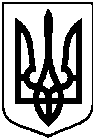 Проектоприлюднено«___» _______ 20__ р.від ___ ________2019 року №       -МРм. СумиПро передачу в господарське відання та на баланс комунальному підприємству «Центр догляду за тваринами» Сумської міської ради майна комунальної власності територіальної громади міста Суми 